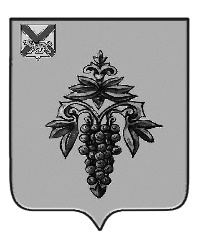 ДУМА ЧУГУЕВСКОГО МУНИЦИПАЛЬНОГО ОКРУГА Р  Е  Ш  Е  Н  И  ЕПринято Думой Чугуевского муниципального округа«30» июля 2021 годаСтатья 1. Внести в решение Думы Чугуевского муниципального округа от 01 февраля 2021 года № 146 – НПА  «Положение об управлении и распоряжении муниципальной собственностью Чугуевского муниципального округа» (далее -  Положение) следующие изменения:1) в наименовании статьи 3 Положения слово «учета» заменить словами «формирования и ведения реестра»;2) в подпункте 2.2.2 пункта 2.2 статьи 2 Положения слова «Уставом округа» заменить словами «Уставом Чугуевского муниципального округа»;3) в подпункте 4.1.3 пункта 4.1 статьи 4 Положения аббревиатуру «УИиЗО» заменить словами «управление имущественных и земельных отношений администрации Чугуевского муниципального округа»;4) подпункт 4.2.1 пункта 4.2 статьи 4 Положения изложить в новой редакции: «4.2.1. Предоставление муниципального имущества в аренду может быть осуществлено только по результатам проведения конкурсов или аукционов на право заключения договоров аренды, за исключением случаев, предусмотренных Федеральным законом от 26 июля 2006 года № 135-ФЗ «О защите конкуренции».»;5) в подпунктах 4.3.1, 4.3.4, 4.3.5 пункта 4.3 статьи 4 Положения слова «во временное безвозмездное пользование» заменить словами «в безвозмездное временное пользование»;6) подпункт 4.5.1 пункта 4.5 статьи 4 Положения изложить в новой редакции: «4.5.1. В случаях возникновения у Чугуевского муниципального округа права собственности на имущество, не соответствующее требованиям федерального законодательства, подлежит перепрофилированию (изменению целевого назначения имущества) либо отчуждению. Порядок и сроки отчуждения такого имущества устанавливаются федеральным законодательством.»;7) подпункт 4.6.1 пункта 4.6 статьи 4 Положения изложить в новой редакции: «4.6.1. По концессионному соглашению может быть передано недвижимое имущество или недвижимое имущество и движимое имущество, технологически связанные между собой в целях создания и (или) реконструкции объекта соглашения за счет средств концессионера с дальнейшим предоставлением ему права владения и пользования данным объектом в течение срока, установленного соглашением для осуществления указанной деятельности.»;8) подпункт 4.7.1 пункта 4.7 статьи 4 Положения дополнить вторым абзацем следующего содержания: «Заключение администрацией Чугуевского муниципального округа договора доверительного управления муниципальным имуществом осуществляется только по результатам проведения конкурсов или аукционов на право заключения договора доверительного управления, за исключением случаев, предусмотренных законодательством Российской Федерации.»;9) в подпункте 4.7.1 пункта 4.7 статьи 4 Положения слова «объекты недвижимости, движимое имущество, исключительные права» заменить словами «предприятия и другие имущественные комплексы, отдельные объекты, относящиеся к недвижимому имуществу, ценные бумаги, права, удостоверенные бездокументарными ценными бумагами, исключительные права и другое имущество»; 10) подпункт 4.7.1 пункта 4.7 статьи 4 Положения дополнить вторым абзацем следующего содержания:«Не могут быть самостоятельным объектом доверительного управления деньги, за исключением случаев, предусмотренных законодательством Российской Федерации.»;11) в пункте 5.1 статьи 5 Положения слова «осуществляется на основании Программы» заменить словами «, а также организаций, образующих инфраструктуру поддержки субъектов малого и среднего предпринимательства (далее – субъекты малого и среднего предпринимательства), осуществляется в соответствии с Программой»;12) пункт 5.2 статьи 5 Положения после слов «переданное в порядке имущественной поддержки» дополнить словами «субъектов малого и среднего предпринимательства»;13) пункт 5.3 статьи 5 Положения дополнить словами «и в случаях, указанных в подпунктах 6, 8 и 9 пункта 2 статьи 39.3 Земельного кодекса Российской Федерации.»;14) пункт 5.4 статьи 5 Положения дополнить предложением третьим следующего содержания: «Максимальный срок предоставления бизнес-инкубаторами муниципального имущества в аренду (субаренду) субъектам малого и среднего предпринимательства не должен превышать три года.»;15) пункт 6.3 статьи 6 Положения дополнить словами «и иными правовыми актами или решением собственника.»;16) пункт 6.8 статьи 6 Положения после слов «приобретенное муниципальным унитарным (казенным) предприятием» дополнить словами «по договору или иным основаниям», а также слова «законодательством РФ» заменить словами «действующим законодательством»; 17) в пункте 6.9 статьи 6 Положения слова «законодательством Российской Федерации» заменить словами «действующим законодательством.»;18) в пункте 7.5 статьи 7 Положения слова «не вправе отчуждать или иным способом» заменить словом «вправе», а также слова «за исключением случаев, когда непосредственно законом ему такое право предоставлено.» заменить словами «в соответствие с нормами Гражданского кодекса Российской Федерации.»;19) в подпункте 8.2.3 пункта 8.2 статьи 8 Положения слова «юридическими и физическими лицами» заменить словами «юридическими и (или) физическими лицами»;20) в подпункте 8.3.7 пункта 8.3 статьи 8 Положения слова «нормативно-правовыми актами РФ, субъекта РФ» заменить словами «нормативными правовыми актами Российской Федерации, субъекта Российской Федерации».Статья 2.Настоящее решение вступает в силу со дня его официального опубликования.Глава Чугуевскогомуниципального округа      						           Р.Ю. Деменев  «03» августа  2021 г.№ 244 – НПА О внесении изменений в решениеДумы Чугуевского муниципального округаот 01 февраля 2021 года № 146 – НПА  «Положение об управлении и распоряжении муниципальной собственностью Чугуевского муниципального округа»